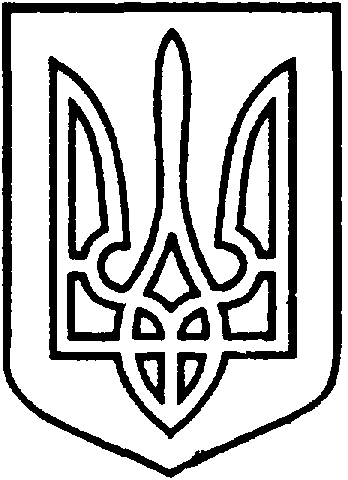 УКРАЇНАВІЙСЬКОВО-ЦИВІЛЬНА  АДМІНІСТРАЦІЯМІСТА  СЄВЄРОДОНЕЦЬК  ЛУГАНСЬКОЇ  ОБЛАСТІРОЗПОРЯДЖЕННЯКЕРІВНИКА ВІЙСЬКОВО-ЦИВІЛЬНОЇ  АДМІНІСТРАЦІЇЛуганська обл., м. Сєвєродонецьк,бульвар Дружби Народів, 32«25» серпня 2020  року                                                                       № 50     Про затвердження Комплексної схеми розміщення засобів пересувної мережідля здійснення  сезонної торгівліна території м. Сєвєродонецька та Переліку місць проведення сезонної торгівлі	Керуючись ч. 3 статті 6 Закону України «Про військово-цивільні адміністрації», рішенням  виконавчого комітету Сєвєродонецької міської ради від 18.02.2020 за № 115 «Про затвердження Порядку організації сезонної та святкової торгівлі на території                                м. Сєвєродонецька», беручи до уваги звернення Сєвєродонецького відділу поліції ГУНП в Луганській області, вих. № 25760/111/3-2020 від 10.08.20,  лист Головного управління Держпродспоживслужби в Луганській області, вих. № 01-11/4087 від 11.08.2020, звернення ТОВ «Гведеон» , вих. № 48/1 від 17.08.2020, мешканців міста, вх. № К-52  від 13.08.2020, вх. № К-53 від 13.08.2020ЗОБОВ’ЯЗУЮ:Затвердити Комплексну схему розміщення засобів пересувної мережі для здійснення  сезонної торгівлі на території м. Сєвєродонецька (Додаток 1).Затвердити  Перелік місць проведення  сезонної торгівлі (Додаток 2). Визнати такими, що втратили чинність частини 1,2 рішення виконавчого комітету  Сєвєродонецької міської ради №  189 від 28.03.2018 «Про затвердження Комплексної схеми розміщення засобів пересувної мережі для здійснення сезонної та ярмаркової торгівлі на території м. Сєвєродонецька та Переліку місць проведення ярмаркової та сезонної торгівлі» (зі змінами та доповненнями).Визнати таким, що втратило чинність рішення виконавчого комітету  Сєвєродонецької міської ради №  331 від 14.03.2019 «Про погодження розміщення засобів пересувної мережі під час ярмаркової та сезонної торгівлі на території м. Сєвєродонецька КП «Сєвєродонецьке підприємство благоустрою та ритуальної служби» (зі змінами та доповненнями).5. Дане розпорядження підлягає оприлюдненню. 6. Контроль за виконанням даного розпорядження залишаю за собою.Керівник військово-цивільної адміністрації                              Олександр СТРЮК  Додаток 2 до розпорядження керівника ВЦА  від «25» серпня 2020 р. № 50Перелік місць проведення сезонної торгівлібаштанними:вул. Курчатова, р-н буд. № 21, кв-л № 82 (1 торгове місце);пр-п. Гвардійський, р-н буд. № 65, кв-л № 76(1 торгове місце);вул. Менделєєва, р-н буд. № 29(1 торгове місце);р-н перехрестя бульвар Дружби Народів та вул. Єгорова(1 торгове місце);пр. Гвардійський, р-н буд. № 7(1 торгове місце);пр. Гвардійський, р-н буд. № 29 (1 торгове місце) ;вул. Курчатова, р-н буд. № 19, кв-л № 81 (1 торгове місце);вул. Богдана Ліщини, р-н буд.  № 1 б, кв-л № 1(1 торгове місце);вул. Курчатова, р-н буд. № 29 (1 торгове місце);пр. Космонавтів, р-н буд. № 8 (1 торгове місце);р-н перехрестя бульвару Дружби Народів та вул. Першотравневої(1 торгове місце);район перехрестя вул. Богдана Ліщини – вул. Механізаторів (1 торгове місце);район перехрестя пр. Хіміків – вул. Менделєєва (1 торгове місце) ;пр. Космонавтів,  буд. № 29 (1 торгове місце);вул. Менделєєва, р-н буд. № 31(1 торгове місце) ;вул. Менделєєва, р-н буд. № 46 (1 торгове місце) ;вул. Першотравнева, р-н буд. № 34 (1 торгове місце) ;пр. Хіміків, р- н буд. № 38 (1 торгове місце);вул. Федоренко, р-н буд. № 15 (1 торгове місце)пр. Гвардійський,р-н буд. № 42-а (2 торгових місця)ялинками:р-н перехрестя бульвару Дружби Народів та вул. Єгорова(1 торгове місце);пр. Гвардійський, р-н буд. № 65 (3 торгове місце);пр. Гвардійський, р-н буд. № 29 (1 торгове місце);пр. Гвардійському , р-н ринку «Успіх» (3 торгових місця);пр. Гвардійському , р-н буд. 67 (7 торгових місць);вул. Маяковського, р-н буд. № 28 (1 торгове місце);вул. Новікова, р-н буд. № 15 «А» (1 торгове місце);вул. Менделєєва, р-н буд. № 29 (1 торгове місце);пр. Хіміків, р- н буд. № 38 (1 торгове місце);вул. Федоренко, р-н буд. № 15 (1 торгове місце);вул. Курчатова, р-н буд. 29 (1 торгове місце)квасом, яблучним соком:вул. Федоренко, р-н буд. 43(1 торгове місце) ;вул. Курчатова, р-н буд. 21(1 торгове місце);р-н перехрестя пр. Центрального та пр. Гвардійського (1 торгове місце);пр-т. Гвардійський, р-н буд. № 65 (р-н Центральної аптеки) (1 торгове місце) ;вул. Богдана Ліщини, р-н перехрестя з вул. Механізаторів (1 торгове місце);вул. Об`їзна, р-н торгівельної площадки «Лісовичок» (1 торгове місце) ;вул. Богдана Ліщини, р-н Укр.Газ.Буд. (напроти Сєвєродонецького гормолокозаводу) (1 торгове місце);тролейбусна зупинка «Аміак» (1 торгове місце) ; вул. Курчатова, р-н буд. № 29(1 торгове місце) ;вул. Першотравнева, р-н буд. № 34(1 торгове місце) ;площа Перемоги (1 торгове місце);вул. Єгорова, р-н центрального входу до лікарні (1 торгове місце);вул. Федоренко, р-н буд. № 31(1 торгове місце) ;пр. Гвардійський, 42 (р-н ТЦ «ЦУМ») (1 торгове місце) ;р-н перехрестя пр. Хіміків та вул. Менделєєва(1 торгове місце) ;ш. Будівельників,р-н буд. 21 (1 торгове місце)  штучними  квітами (на пасхальні свята):р-н перехрестя вул. Новікова та вул. Курчатова (1 торгове місце);пр. Гвардійський, р-н буд. 67 (4 торгових місця);вул. Мендєлєєва, р-н буд. № 29 (1 торгове місце)ярмарковою продукцією:пр. Хіміків, р-н буд. № 27 ( торговий ряд на території прилеглій до ДП «Центральний ринок міста Сєвєродонецька»);вул. Науки, р-н буд. № 22 (50 торгових місць)безалкогольними напоями та морозивом:р-н озера «Чисте» (1 торгове місце) ;р-н озера «Паркове» (1 торгове місце) солодкою ватою:вул. Курчатова, р-н буд. № 21(1 торгове місце) ;Сквер Слави (1 торгове місце);р-н площі Перемоги (1 торгове місце);вул. Космонавтів,р-н буд. № 29 (1 торгове місце) саджанцями, продуктами бджільництва:пр. Гвардійський, р-н буд. № 67(2 торгових місця) .Керівник військово-цивільної адміністрації                              Олександр СТРЮК 